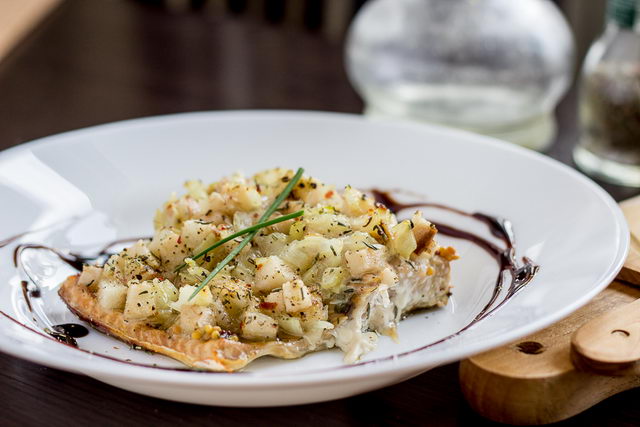  Ингредиенты:Горбуша 400 г.Груша конференция 1 шт.Горчица французская 1 ч.л. Лук репчатый 1/2Растительное масло для обжаривания лукаТравы сушеные по вкусуСоль, перец по вкусуСпособ приготовление:Горбушу разрежьте на филе, удалите кости и порежьте на стейки. Посыпьте солью, перцем и сушеным укропом.Лук обжарьте до прозрачности на растительном масле.Груши очистите и порубите мелкими кубиками.Стейки горбуши смажьте горчицей, сверху выложите лук и грушу, слегка поперчите и посыпьте любимыми травами.Поставьте в разогретую до 200 градусов духовку и запекайте горбушу 20 минут.